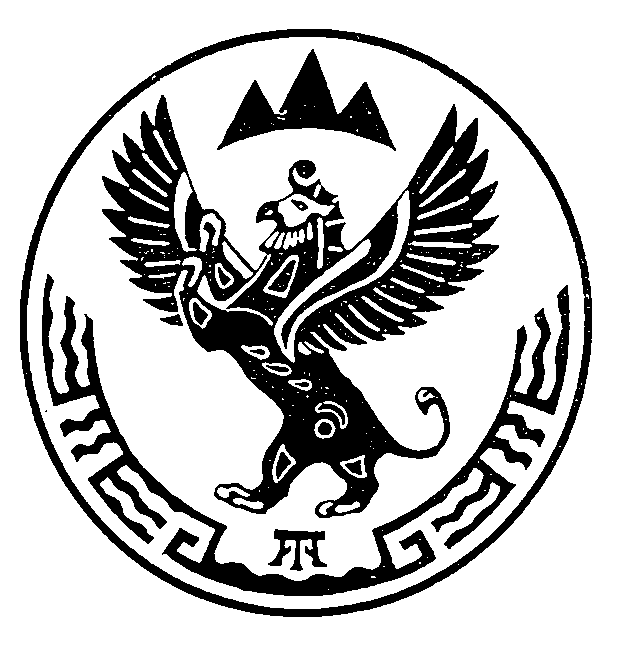 О проведении аукциона в электронной форме на право заключения договора купли-продажи лесных насаждений, находящихся в государственной собственности, для заготовки древесины, в порядке применения исключительных случаев, установленных законодательством Республики АлтайРуководствуясь статьей 78 Лесного кодекса Российской Федерации, подпунктом «б» пункта 6 Положения о Министерстве природных ресурсов, экологии и туризма Республики Алтай, утвержденного Постановлением Правительства Республики Алтай от 21 мая 2015 года № 135,п р и к а з ы в а ю:1. Утвердить прилагаемый перечень сведений о лесных насаждениях для выставления на аукцион в электронной форме на право заключения договора купли-продажи лесных насаждений, находящихся в государственной собственности, для заготовки древесины, в порядке применения исключительных случаев, установленных законодательством Республики Алтай, расположенных на территории Республики Алтай, Онгудайского, Усть-Канского, Чойского районов.2. Провести в электронной форме аукцион на право заключения договора купли-продажи лесных насаждений, находящихся в государственной собственности, для заготовки древесины, в порядке применения исключительных случаев, установленных законодательством Республики Алтай, расположенных на территории Республики Алтай Онгудайского, Усть-Канского, Чойского районов. 3. Исполняющему обязанности начальника отдела организации лесопользования и государственного лесного реестра (А.А. Чистякова) обеспечить исполнение аукционной документации, организацию и проведение аукциона в электронной форме на право заключения договора купли-продажи лесных насаждений, находящихся в государственной собственности, для заготовки древесины, в порядке применения исключительных случаев, установленных законодательством Республики Алтай.4. Контроль за исполнением настоящего Приказа возложить на заместителя министра природных ресурсов, экологии и туризма Республики Алтай              С.Н. Растворова.Исполняющий обязанности министра                                                Е.А. МунатовДолина Ольга Владимировна, главный специалист 2 разряда отдела организации лесопользования и государственного лесного реестра, 8(38822) 6-72-99, forest04_use@mail.ruМИНИСТЕРСТВО ПРИРОДНЫХ РЕСУРСОВ,ЭКОЛОГИИ И ТУРИЗМА РЕСПУБЛИКИ АЛТАЙ(Минприроды РА)МИНИСТЕРСТВО ПРИРОДНЫХ РЕСУРСОВ,ЭКОЛОГИИ И ТУРИЗМА РЕСПУБЛИКИ АЛТАЙ(Минприроды РА)МИНИСТЕРСТВО ПРИРОДНЫХ РЕСУРСОВ,ЭКОЛОГИИ И ТУРИЗМА РЕСПУБЛИКИ АЛТАЙ(Минприроды РА)АЛТАЙ РЕСПУБЛИКАНЫҤАР-БӰТКЕН БАЙЛЫКТАР, ЭКОЛОГИЯ ЛА ТУРИЗИМ МИНИСТЕРСТВОЗЫ(АР Минарбӱткен)АЛТАЙ РЕСПУБЛИКАНЫҤАР-БӰТКЕН БАЙЛЫКТАР, ЭКОЛОГИЯ ЛА ТУРИЗИМ МИНИСТЕРСТВОЗЫ(АР Минарбӱткен)АЛТАЙ РЕСПУБЛИКАНЫҤАР-БӰТКЕН БАЙЛЫКТАР, ЭКОЛОГИЯ ЛА ТУРИЗИМ МИНИСТЕРСТВОЗЫ(АР Минарбӱткен)АЛТАЙ РЕСПУБЛИКАНЫҤАР-БӰТКЕН БАЙЛЫКТАР, ЭКОЛОГИЯ ЛА ТУРИЗИМ МИНИСТЕРСТВОЗЫ(АР Минарбӱткен)АЛТАЙ РЕСПУБЛИКАНЫҤАР-БӰТКЕН БАЙЛЫКТАР, ЭКОЛОГИЯ ЛА ТУРИЗИМ МИНИСТЕРСТВОЗЫ(АР Минарбӱткен)ПРИКАЗПРИКАЗПРИКАЗJAKAРУJAKAРУJAKAРУJAKAРУJAKAРУJAKAРУ«20» июля 2021 г.«20» июля 2021 г.№405405405г. Горно-Алтайскг. Горно-Алтайскг. Горно-Алтайскг. Горно-Алтайскг. Горно-Алтайскг. Горно-Алтайскг. Горно-Алтайскг. Горно-Алтайскг. Горно-Алтайскг. Горно-Алтайск